Publicado en La Nave de Madrid el 27/09/2022 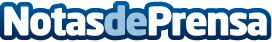 Llega a Madrid el mayor evento sobre APIs: APIAddictsDays22Llega a La Nave de Madrid un nuevo evento tecnológico que ha roto esquemas en todas sus ediciones. Con más de 20 expertos internacionales en materia de seguridad, arquitectura, modelos de negocio, testing y mucho más, APIAddictsDays22 trae las últimas novedades del sector en una jornada llena de aprendizaje, debates y oportunidades de networkingDatos de contacto:Mariana González Robles+34 635 229 490Nota de prensa publicada en: https://www.notasdeprensa.es/llega-a-madrid-el-mayor-evento-sobre-apis_1 Categorias: Finanzas Madrid Emprendedores Eventos E-Commerce Ciberseguridad Criptomonedas-Blockchain http://www.notasdeprensa.es